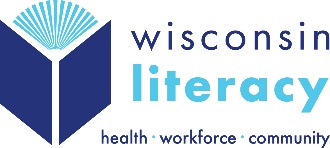 Viewing Guide:Introduction to Digital LiteracyIntroductionOur digital lives: What are some essential daily activities that often require the internet or digital technology to complete?Definition of Digital LiteracyThe American Library Association defines digital literacy as the ability to use digital technologies to…_______________________ information_______________________ information_______________________ information_______________________ information_______________________ informationDigital literacy is not ___________________________________________________________.Digital literacy requires both _________________________ skills and ________________________ _______________________ skills.Why We Should Teach Digital Literacy___________ % of jobs across all industries require digital skills.The median hourly wage for a job that requires no digital skills is $ _______________/hour.The median hourly wage for a job that requires one definitely digital skill is $ _______________/hour.______________________ million American households do not have access to internet.______________________ million American adults can’t use a computer. ___/___ Americans aren’t comfortable using technology to learn. The gap between people who have digital access, skills, and support and those who don’t is called the _____________________________________________________________.The populations most impacted by the digital divide are the same populations we serve in adult education, including…___________________________ ___________________________ ___________________________ ___________________________ ___________________________ ___________________________ ___________________________ Addressing Your ConcernsWhat is currently preventing you from teaching digital literacy to your adult learners?What is more effective than teaching digital skills in a stand-alone computer class?If your student is younger than you, should you assume that they don’t need to learn digital skills? Why or why not?When we teach digital skills, we must give up the idea of “teacher as ___________________________.” Technology is always evolving, so tutors and students can be _________________________________.Which follow-up Wisconsin Literacy trainings might interest you and help you feel more prepared to teach digital literacy?Tutoring with Northstar Digital LiteracyHow to Teach Digital LiteracyAdvanced Workshop: Integrating Digital Literacy into Other Content InstructionPlease make sure you complete the online assessment linked in the description of the training video!If you have any questions, email Jamie Kobs: jamie@wisconsinliteracy.org